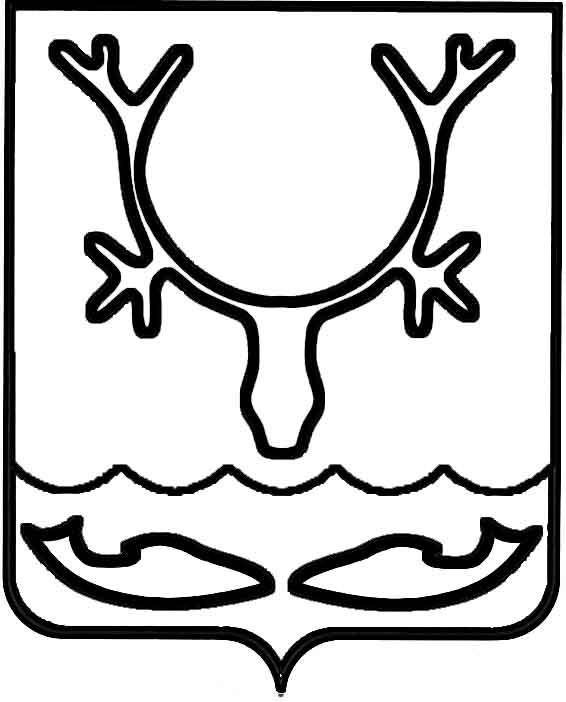 Администрация МО "Городской округ "Город Нарьян-Мар"ПОСТАНОВЛЕНИЕот “____” __________________ № ____________		г. Нарьян-МарО внесении изменений в муниципальную программу муниципального образования "Городской округ "Город Нарьян-Мар" "Создание условий для экономического развития", утвержденную постановлением Администрации МО "Городской округ "Город Нарьян-Мар" от 11.10.2013 № 2061 Руководствуясь положениями Бюджетного кодекса Российской Федерации,                     постановлением Администрации МО "Городской округ "Город Нарьян-Мар"                               от 30.07.2013 № 1496 "Об утверждении порядка разработки, реализации и оценки эффективности муниципальных программ муниципального образования "Городской округ "Город Нарьян-Мар", в соответствии с постановлением Правительства Архангельской области от 30.09.2014 № 378-пп "Об утверждении распределения субсидий из областного и федерального бюджетов местным бюджетам муниципальных районов и городских округов Архангельской области и Ненецкого автономного округа на поддержку и развитие малого и среднего предпринимательства в 2014 году", решениями Совета городского округа "Город Нарьян-Мар" от 19.12.2013 № 630-р "О бюджете МО "Городской округ "Город Нарьян-Мар" на 2014 год и плановый период 2015-2016 годов" (в ред. от 25.12.2014 № 38-р), от 25.12.2014 № 39-р "О бюджете МО "Городской округ "Город           Нарьян-Мар" на 2015 год и плановый период 2016-2017 годов" Администрация МО "Городской округ "Город Нарьян-Мар"П О С Т А Н О В Л Я Е Т:1.	Внести в постановление Администрации МО "Городской округ "Город Нарьян-Мар" от 11.10.2013 № 2061 "Об утверждении муниципальной программы муниципального образования "Городской округ "Город Нарьян-Мар" "Создание условий для экономического развития" (в ред. от 07.10.2014 № 2411) (далее – Программа) следующие изменения:1.1.	В паспорте Программы в табличной части раздел "Объемы и источники финансирования муниципальной программы" изложить в следующей редакции:"".1.2.	Приложение 1 к Программе изложить в следующей редакции:"Ресурсное обеспечениереализации муниципальной программы муниципального образования "Городской округ "Город Нарьян-Мар""Создание условий для экономического развития"Ответственный исполнитель муниципальной программы: управление экономического и инвестиционного развития ".1.3.	Приложение 2 к Программе изложить в следующей редакции:;".1.3.	Пункт 3 Приложения 3 к Программе изложить в следующей редакции:"".2.	Настоящее постановление вступает в силу со дня его официального опубликования.3001.2015101Объемы и источникифинансирования  муниципальной программыОбщий объем финансирования Программы                     32 675,2 тыс. рублей, в том числе:2014 год – 4 762,7 тыс. руб.;2015 год – 9 637,5 тыс. руб.;2016 год – 9 137,5 тыс. руб.;2017 год – 9 137,5 тыс. руб.В том числе:за счет средств федерального бюджета                        150,0 тыс. рублей, в том числе: 2014 год – 150,0 тыс. руб.;     за счет средств бюджета Ненецкого автономного округа (далее – окружной бюджет)                                   21 995,0 тыс. рублей, в том числе:2014 год – 545,0 тыс. руб.;2015 год – 7 150,0 тыс. руб.;2016 год – 7 150,0 тыс. руб.;2017 год – 7 150,0 тыс. руб.;за счет средств бюджета МО "Городской округ "Город Нарьян-Мар" (далее – городской бюджет)                         10 530,2 тыс. рублей, в том числе: 2014 год – 4 067,7 тыс. руб.;2015 год – 2 487,5 тыс. руб.;2016 год – 1 987,5 тыс. руб.;2017 год – 1 987,5 тыс. руб.СтатусНаименование муниципальной программыИсточник финансированияОценка расходов, тыс. руб.Оценка расходов, тыс. руб.Оценка расходов, тыс. руб.Оценка расходов, тыс. руб.Оценка расходов, тыс. руб.СтатусНаименование муниципальной программыИсточник финансированиявсего2014год2015год2016год2017годАБВ12345Муниципаль-ная программаСоздание условий для экономического развитиявсего32 675,24 762,79 637,59 137,59 137,5Муниципаль-ная программаСоздание условий для экономического развитияв том числе:Муниципаль-ная программаСоздание условий для экономического развитияфедеральный бюджет150,0150,00,00,00,0Муниципаль-ная программаСоздание условий для экономического развитияокружной бюджет21 995,0545,07 150,07 150,07 150,0Муниципаль-ная программаСоздание условий для экономического развитиягородской бюджет10 530,24067,72 487,51 987,51 987,5"Перечень мероприятиймуниципальной программы муниципального образования "Городской округ "Город Нарьян-Мар" "Создание условий для экономического развития""Перечень мероприятиймуниципальной программы муниципального образования "Городской округ "Город Нарьян-Мар" "Создание условий для экономического развития""Перечень мероприятиймуниципальной программы муниципального образования "Городской округ "Город Нарьян-Мар" "Создание условий для экономического развития""Перечень мероприятиймуниципальной программы муниципального образования "Городской округ "Город Нарьян-Мар" "Создание условий для экономического развития""Перечень мероприятиймуниципальной программы муниципального образования "Городской округ "Город Нарьян-Мар" "Создание условий для экономического развития""Перечень мероприятиймуниципальной программы муниципального образования "Городской округ "Город Нарьян-Мар" "Создание условий для экономического развития""Перечень мероприятиймуниципальной программы муниципального образования "Городской округ "Город Нарьян-Мар" "Создание условий для экономического развития""Перечень мероприятиймуниципальной программы муниципального образования "Городской округ "Город Нарьян-Мар" "Создание условий для экономического развития""Перечень мероприятиймуниципальной программы муниципального образования "Городской округ "Город Нарьян-Мар" "Создание условий для экономического развития"№ п/пНаименование мероприятия Источники 
финансированияОбъемы финансирования (тыс. руб.)Объемы финансирования (тыс. руб.)Объемы финансирования (тыс. руб.)Объемы финансирования (тыс. руб.)Объемы финансирования (тыс. руб.)Объемы финансирования (тыс. руб.)№ п/пНаименование мероприятия Источники 
финансированияВсего2014 год2015 год2016 год 2017 год2017 год123456788                                 1. Финансовая поддержка субъектов малого и среднего предпринимательства                                 1. Финансовая поддержка субъектов малого и среднего предпринимательства                                 1. Финансовая поддержка субъектов малого и среднего предпринимательства                                 1. Финансовая поддержка субъектов малого и среднего предпринимательства                                 1. Финансовая поддержка субъектов малого и среднего предпринимательства                                 1. Финансовая поддержка субъектов малого и среднего предпринимательства                                 1. Финансовая поддержка субъектов малого и среднего предпринимательства                                 1. Финансовая поддержка субъектов малого и среднего предпринимательства                                 1. Финансовая поддержка субъектов малого и среднего предпринимательства1.1.Содействие субъектам малого и среднего предпринимательства      в привлечении коммерческих кредитовбез финансирования0,00,00,00,00,00,01.2.Изменение корректирующего коэффициента базовой доходности К2 для исчисления единого налога на вмененный доходбез финансирования0,00,00,00,00,00,01.3.Предоставление гранта субъектам малого и среднего предпринимательства    на создание сервисного центра по ремонту технически сложных товаров бытового назначения в городе Нарьян-Марегородской бюджет500,0500,00,00,00,00,01.4.Предоставление субсидий субъектам малого и среднего предпринимательства    на возмещение части затрат по приобретению имуществаитого9 615,72 115,72 500,02 500,02 500,02 500,0Предоставление субсидий субъектам малого и среднего предпринимательства    на возмещение части затрат по приобретению имуществав т.ч.: окружной бюджет6 000,00,02 000,02 000,02 000,02 000,0Предоставление субсидий субъектам малого и среднего предпринимательства    на возмещение части затрат по приобретению имуществагородской бюджет3 615,72 115,7500,0500,0500,0500,01.5.Субсидия на возмещение части затрат                      по коммунальным услугам субъектам малого и среднего предпринимательства, оказывающим персональные услуги, ремонт бытовых изделий и предметов личного пользованияитого1 929,0804,0375,0375,0375,0375,0Субсидия на возмещение части затрат                      по коммунальным услугам субъектам малого и среднего предпринимательства, оказывающим персональные услуги, ремонт бытовых изделий и предметов личного пользованияв т.ч.: окружной бюджет900,00,0300,0300,0300,0300,0Субсидия на возмещение части затрат                      по коммунальным услугам субъектам малого и среднего предпринимательства, оказывающим персональные услуги, ремонт бытовых изделий и предметов личного пользованиягородской бюджет1 029,0804,075,075,075,075,01.6.Субсидия                                 по возмещению части затрат субъектам малого и среднего предпринимательства    за аренду помещений, оказывающим услуги         по ремонту бытовых изделий и предметов личного пользования итого1 259,0134,0375,0375,0375,0375,0Субсидия                                 по возмещению части затрат субъектам малого и среднего предпринимательства    за аренду помещений, оказывающим услуги         по ремонту бытовых изделий и предметов личного пользования в т.ч.: окружной бюджет900,00,0300,0300,0300,0300,0Субсидия                                 по возмещению части затрат субъектам малого и среднего предпринимательства    за аренду помещений, оказывающим услуги         по ремонту бытовых изделий и предметов личного пользования городской бюджет359,0134,075,075,075,075,01234567881.7.Предоставление субсидий на поддержку субъектов малого и среднего предпринимательства, осуществляющих деятельность в области ремесел, народных художественных промысловитого937,50,0312,5312,5312,5312,5Предоставление субсидий на поддержку субъектов малого и среднего предпринимательства, осуществляющих деятельность в области ремесел, народных художественных промысловв т.ч.: окружной бюджет750,00,0250,0250,0250,0250,0Предоставление субсидий на поддержку субъектов малого и среднего предпринимательства, осуществляющих деятельность в области ремесел, народных художественных промысловгородской бюджет187,50,062,562,562,562,51.8.Предоставление субсидий субъектам малого и среднего предпринимательства     на возмещение страховых платежей по договорам страхованияитого1 406,250,0468,75468,75468,75468,75Предоставление субсидий субъектам малого и среднего предпринимательства     на возмещение страховых платежей по договорам страхованияв т.ч.: окружной бюджет1 125,00,0375,0375,0375,0375,0Предоставление субсидий субъектам малого и среднего предпринимательства     на возмещение страховых платежей по договорам страхованиягородской бюджет281,250,093,7593,7593,7593,751.9.Предоставление субсидий субъектам малого и среднего предпринимательства на возмещение части затрат для уплаты авансового платежа при заключении договора лизингаитого6 000,00,02 000,02 000,02 000,02 000,0Предоставление субсидий субъектам малого и среднего предпринимательства на возмещение части затрат для уплаты авансового платежа при заключении договора лизингав т.ч.: окружной бюджет4 800,00,01 600,01 600,01 600,01 600,0Предоставление субсидий субъектам малого и среднего предпринимательства на возмещение части затрат для уплаты авансового платежа при заключении договора лизингагородской бюджет1 200,00,0400,0400,0400,0400,01.10.Предоставление субсидий субъектам малого и среднего предпринимательства на возмещение части затрат, связанных с уплатой лизинговых платежей по договорам лизингаитого900,00,0300,0300,0300,0300,0Предоставление субсидий субъектам малого и среднего предпринимательства на возмещение части затрат, связанных с уплатой лизинговых платежей по договорам лизингав т.ч.: окружной бюджет720,00,0240,0240,0240,0240,0Предоставление субсидий субъектам малого и среднего предпринимательства на возмещение части затрат, связанных с уплатой лизинговых платежей по договорам лизингагородской бюджет180,00,060,060,060,060,01.11.Предоставление субсидий субъектам малого и среднего предпринимательства на возмещение части затрат, связанных              с уплатой процентов     по кредитам, привлеченным                   в российских кредитных организацияхитого900,00,0300,0300,0300,0300,01.11.Предоставление субсидий субъектам малого и среднего предпринимательства на возмещение части затрат, связанных              с уплатой процентов     по кредитам, привлеченным                   в российских кредитных организацияхв т.ч.: окружной бюджет720,00,0240,0240,0240,0240,01.11.Предоставление субсидий субъектам малого и среднего предпринимательства на возмещение части затрат, связанных              с уплатой процентов     по кредитам, привлеченным                   в российских кредитных организацияхгородской бюджет180,00,060,060,060,060,01.12.Предоставление субсидий субъектам малого и среднего предпринимательства на возмещение части затрат, связанных               с реализацией энергосберегающих мероприятий, включая затраты на приобретение и внедрение энергоэффективных технологий, оборудования и материаловитого843,750,0281,25281,25281,25281,251.12.Предоставление субсидий субъектам малого и среднего предпринимательства на возмещение части затрат, связанных               с реализацией энергосберегающих мероприятий, включая затраты на приобретение и внедрение энергоэффективных технологий, оборудования и материаловв т.ч.: окружной бюджет675,00,0225,0225,0225,0225,01.12.Предоставление субсидий субъектам малого и среднего предпринимательства на возмещение части затрат, связанных               с реализацией энергосберегающих мероприятий, включая затраты на приобретение и внедрение энергоэффективных технологий, оборудования и материаловгородской бюджет168,750,056,2556,2556,2556,25123456788Итого по направлению:Итого по направлению:24 291,23 553,76 912,56 912,56 912,56 912,5в т.ч.: окружной бюджет16 590,00,05 530,05 530,05 530,05 530,0городской бюджет7 701,23 553,71 382,51 382,51 382,51 382,52. Консультационная, организационная поддержка развития малого и среднего предпринимательства2. Консультационная, организационная поддержка развития малого и среднего предпринимательства2. Консультационная, организационная поддержка развития малого и среднего предпринимательства2. Консультационная, организационная поддержка развития малого и среднего предпринимательства2. Консультационная, организационная поддержка развития малого и среднего предпринимательства2. Консультационная, организационная поддержка развития малого и среднего предпринимательства2. Консультационная, организационная поддержка развития малого и среднего предпринимательства2. Консультационная, организационная поддержка развития малого и среднего предпринимательства2.1.Консультирование по вопросам, касающимся деятельности субъектов малого и среднего предпринимательствабез финансирования0,00,00,00,00,00,00,02.2.Организация "круглых столов" с субъектами малого и среднего предпринимательства по вопросам развития малого и среднего предпринимательствабез финансирования0,00,00,00,00,00,00,02.3.Формирование и ведение реестра субъектов малого и среднего предпринимательства – получателей муниципальной поддержкибез финансирования0,00,00,00,00,00,00,02.4.Субсидирование части затрат на подготовку кадров субъектам малого и среднего предпринимательстваитого1 395,0270,0375,0375,0375,0375,0375,02.4.Субсидирование части затрат на подготовку кадров субъектам малого и среднего предпринимательствав т.ч.: федеральный бюджет100,0100,00,00,00,00,00,02.4.Субсидирование части затрат на подготовку кадров субъектам малого и среднего предпринимательстваокружной бюджет900,00,0300,0300,0300,0300,0300,02.4.Субсидирование части затрат на подготовку кадров субъектам малого и среднего предпринимательствагородской бюджет395,0170,075,075,075,075,075,02.5.Организация проведения обучающих семинаров  по основам предпринимательской деятельностигородской бюджет516,2117,7132,8132,8132,8132,8132,82.6.Организация и проведение совместно с ОГУ "ЦЗН Ненецкого автономного округа" мероприятий по вовлечению в предпринимательскую деятельность безработных гражданбез финансирования0,00,00,00,00,00,00,0Итого по направлению:Итого по направлению:1 911,2387,7507,8507,8507,8507,8507,8в т.ч.: федеральный бюджет100,0100,00,00,00,00,00,0окружной бюджет900,00,0300,0300,0300,0300,0300,0городской бюджет911,1287,7207,8207,8207,8207,8207,83. Информационная поддержка развития малого и среднего предпринимательства3. Информационная поддержка развития малого и среднего предпринимательства3. Информационная поддержка развития малого и среднего предпринимательства3. Информационная поддержка развития малого и среднего предпринимательства3. Информационная поддержка развития малого и среднего предпринимательства3. Информационная поддержка развития малого и среднего предпринимательства3. Информационная поддержка развития малого и среднего предпринимательства3. Информационная поддержка развития малого и среднего предпринимательства3. Информационная поддержка развития малого и среднего предпринимательства123456783.1.Размещение в средствах массовой информации публикаций, рекламно-информационных материалов о проблемах, достижениях и перспективах развития малого и среднего предпринимательстваитого129,557,024,224,224,23.1.Размещение в средствах массовой информации публикаций, рекламно-информационных материалов о проблемах, достижениях и перспективах развития малого и среднего предпринимательствав т.ч.: федеральный бюджет50,050,00,00,00,03.1.Размещение в средствах массовой информации публикаций, рекламно-информационных материалов о проблемах, достижениях и перспективах развития малого и среднего предпринимательствагородской бюджет79,57,024,224,224,23.2.Размещение на официальном сайте рекламно-информационных материалов о проблемах, достижениях и перспективах развития малого и среднего предпринимательствабез финансирования0,00,00,00,00,0Итого по направлению:Итого по направлению:129,557,024,224,224,2в т.ч.: федеральный бюджет 50,050,00,00,00,0городской бюджет79,57,024,224,224,24. Имущественная поддержка субъектов малого и среднего предпринимательства 4. Имущественная поддержка субъектов малого и среднего предпринимательства 4. Имущественная поддержка субъектов малого и среднего предпринимательства 4. Имущественная поддержка субъектов малого и среднего предпринимательства 4. Имущественная поддержка субъектов малого и среднего предпринимательства 4. Имущественная поддержка субъектов малого и среднего предпринимательства 4. Имущественная поддержка субъектов малого и среднего предпринимательства 4. Имущественная поддержка субъектов малого и среднего предпринимательства 4. Имущественная поддержка субъектов малого и среднего предпринимательства 4.1.Обеспечение субъектам малого и среднего предпринимательства доступа к неиспользуемому муниципальному имуществубез финансирования0,00,00,00,00,0Итого по направлению:0,00,00,00,00,05. Повышение привлекательности предпринимательской деятельности5. Повышение привлекательности предпринимательской деятельности5. Повышение привлекательности предпринимательской деятельности5. Повышение привлекательности предпринимательской деятельности5. Повышение привлекательности предпринимательской деятельности5. Повышение привлекательности предпринимательской деятельности5. Повышение привлекательности предпринимательской деятельности5. Повышение привлекательности предпринимательской деятельности5. Повышение привлекательности предпринимательской деятельности5.1.Привлечение субъектов малого и среднего предпринимательства     к выполнению работ (услуг) в сфере строительства и ЖКХ, участию в муниципальном заказебез финансирования0,00,00,00,00,05.2.Предоставление субсидий субъектам малого и среднего предпринимательства на возмещение затрат, связанных с участием      в выставочно-ярмарочных мероприятияхитого450,00,0150,0150,0150,05.2.Предоставление субсидий субъектам малого и среднего предпринимательства на возмещение затрат, связанных с участием      в выставочно-ярмарочных мероприятияхв т.ч.: окружной бюджет360,00,0120,0120,0120,05.2.Предоставление субсидий субъектам малого и среднего предпринимательства на возмещение затрат, связанных с участием      в выставочно-ярмарочных мероприятияхгородской бюджет90,00,030,030,030,05.3.Проведение конкурса на лучшее новогоднее оформление объектов торговли и общественного питаниягородской бюджет76,025,017,017,017,05.4.Проведение конкурса –"Лучший предприниматель  года"городской бюджет141,063,026,026,026,0123456785.5.Приобретение оборудования для проведения городских ярмарочно-выставочных мероприятийгородской бюджет125,8125,80,00,00,05.6.Предоставление грантов начинающим предпринимателям на создание собственного бизнесаитого5 000,00,02 000,01 500,01 500,05.6.Предоставление грантов начинающим предпринимателям на создание собственного бизнесав т.ч.: окружной бюджет3 600,00,01 200,01 200,01 200,05.6.Предоставление грантов начинающим предпринимателям на создание собственного бизнесагородской бюджет1 400,00,0800,0300,0300,0Итого по направлению:Итого по направлению:5 792,8213,82 193,01 693,01 693,0в т.ч.: окружной бюджет3 960,00,01 320,01 320,01 320,0городской бюджет1 832,8213,8873,0373,0373,06. Развитие торговли6. Развитие торговли6. Развитие торговли6. Развитие торговли6. Развитие торговли6. Развитие торговли6. Развитие торговли6. Развитие торговли6. Развитие торговли6.1.Организация мероприятий по обучению специалистов в сфере потребительского рынка с привлечением специалистов учебных заведений (за счет субсидии из окружного бюджета 99 %)итого353,5353,50,00,00,06.1.Организация мероприятий по обучению специалистов в сфере потребительского рынка с привлечением специалистов учебных заведений (за счет субсидии из окружного бюджета 99 %)в т.ч.: окружной бюджет350,0350,00,00,00,06.1.Организация мероприятий по обучению специалистов в сфере потребительского рынка с привлечением специалистов учебных заведений (за счет субсидии из окружного бюджета 99 %)городской бюджет3,53,50,00,00,06.2.Организация и проведение ярмарочных мероприятий (за счет субсидии из окружного бюджета 100 %)итого197,0197,00,00,00,06.2.Организация и проведение ярмарочных мероприятий (за счет субсидии из окружного бюджета 100 %)в т.ч.: окружной бюджет195,0195,00,00,00,06.2.Организация и проведение ярмарочных мероприятий (за счет субсидии из окружного бюджета 100 %)городской бюджет2,02,00,00,00,0Итого по направлению:Итого по направлению:550,5550,50,00,00,0в том числе: окружной бюджет545,0545,00,00,00,0городской бюджет5,55,50,00,00,0Всего по ПрограммеВсего по Программе32 675,24 762,79 637,59 137,59 137,5 в т.ч.: за счет средств федерального бюджета в т.ч.: за счет средств федерального бюджета150,0150,00,00,00,0  за счет средств окружного бюджета  за счет средств окружного бюджета21 995,0545,07 150,07 150,07 150,0 за счет средств городского бюджета за счет средств городского бюджета10 530,24 067,72 487,51 987,51 987,53. Объем налоговых поступлений в бюджет города от деятельности субъектов малого и среднего предпринимательства Тыс. руб.49 200,054 853,854 873,557 452,559 700,0И.о. главы МО "Городской округ "Город Нарьян-Мар" А.Б.Бебенин